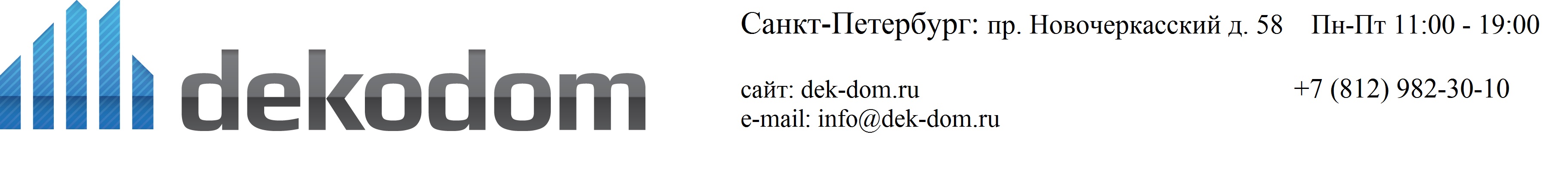 НаименованиеЦветРазмерЦена за ед. изм.НаличиеРельефные фасадные панели Cedral Wood (Фактура под дерево)С01, С02, С03, С04, С05, С06, С07, С08, С10, С11, С14, С15, С18, С19, С30, С31, С32, С50, С51, С52, С53, С54, С55, С56, С57, С58, С59, С60, С61, С623600x190 мм850 руб/м2В сезон на складеРельефные фасадные панели Cedral Wood (Фактура под дерево)С01, С02, С03, С04, С05, С06, С07, С08, С10, С11, С14, С15, С18, С19, С30, С31, С32, С50, С51, С52, С53, С54, С55, С56, С57, С58, С59, С60, С61, С623600x190 мм585 руб/шт.В сезон на складеРельефные фасадные панели Cedral Wood (Фактура под дерево)CL104, CL1053600x190 мм1260 руб./м2Под заказРельефные фасадные панели Cedral Wood (Фактура под дерево)CL104, CL1053600x190 мм860 руб/шт.Под Заказ